Job title: Paralegal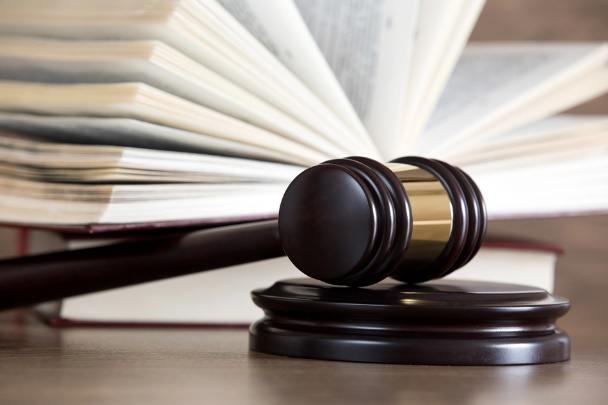 Job title: Drone PilotParalegals carry out research, prepare legal documents and give legal advice to clients.Entry requirements: You could study for a foundation degree, higher national diploma or degree in law, legal studies or paralegal practice.There's a lot of competition for places on law degrees, so you'll need good grades in your entry qualifications.Entry requirementsYou'll usually need:1 or 2 A levels for a foundation degree or higher national diploma2 to 3 A levels for a degreeYou could take a college course before you look for work. Courses include:Level 2 Diploma in Legal StudiesCILEx Level 3 Certificate in Law and PracticeLevel 3 Legal Secretaries DiplomaEntry requirementsYou may need:2 or more GCSEs at grades 9 to 3 (A* to D) for a level 2 course4 or 5 GCSEs at grades 9 to 4 (A* to C) for a level 3 courseYou could take a paralegal advanced apprenticeship.Entry requirementsYou'll usually need:5 GCSEs at grades 9 to 4 (A* to C), usually including English and maths, for an advanced apprenticeshipSkills required: You'll need:to be thorough and pay attention to detailknowledge of English languageexcellent verbal communication skillsexcellent written communication skillsadministration skillsthe ability to work well with otherslegal knowledge including court procedures and government regulationsthe ability to accept criticism and work well under pressureto be able to use a computer and the main software packages competentlyWhat you'll do: In this role you could be:researching and preparing legal documentshandling confidential informationinterviewing clients and witnessesgiving clients legal informationgoing to courthandling a caseload of clientsfollowing instructionsgeneral office tasksWhat you’ll earn: Starter: £14,000Experienced: £40,000
These figures are a guide.Working hours, patterns and environment:You could work in an office, in a court or at a police station.37 to 40 hours a week, Monday to Friday, 9am to 5pm with occasional eveningsCareer path and progression:With further study, you could qualify as a legal executive or solicitor.